PREGÃO PRESENCIAL 09/2023 PROCESSO Nº 35/2023- PREÂMBULOO Senhor ANDERSON JOSÉ BETIO, Prefeito do Município de Santo Expedito, Estado de São Paulo, usando a competência que lhe é atribuída, torna público que está instaurando licitação na modalidade PREGÃO PRESENCIAL, DO TIPO MENOR PREÇO POR ITEM, objetivando a Contratação de  Banda Artística, locação de sonorização, iluminação e painel de led, serviços de brigadista e segurança, locação de tenda, gradil, palco, passarela e banheiro quimico conforme especificações e quantidades estabelecidas abaixo. que reger-se-á pela Lei Federal nº 10.520, de 17 de julho de 2002, regulamentada pelo Decreto Municipal nº 1458/2007, Lei Municipal nº 1.374/2010, de 14 de dezembro de 2010, aplicando-se subsidiariamente, no que couberem, as disposições da Lei Federal nº 8.666, de 21 de junho de 1993, com suas alterações posteriores, pela Lei Complementar nº. 123, de 14 de dezembro de 2006, alterada pela Lei 147, de 07 de Agosto de 2014 e demais normas regulamentares aplicáveis à espécie.A sessão de processamento do Pregão será realizada na Prefeitura Municipal de Santo Expedito, sito a Avenida Barão do Rio Branco, n° 472, Centro, iniciando-se no dia 11 de abril de 2023, às 09h00min com o recebimento dos envelopes, onde após o credenciamento os fornecedores rubricarão os envelopes dos credenciados.Os envelopes contendo a proposta e os documentos de habilitação serão recebidos no endereço acima mencionado, após o credenciamento dos interessados que se apresentarem para participar do certame.Não havendo expediente ou ocorrendo qualquer fato superveniente que impeça a realização do certame na data marcada, a sessão será automaticamente transferida para o primeiro dia útil subsequente, no mesmo horário e local anteriormente estabelecido, desde que não haja comunicação oficial em contrário.O presente edital poderá ser consultado por qualquer interessado no Departamento de Licitação junto ao endereço mencionado no item 1.2, das 08h00min as 11h00min e as 13h00 às 17:00, ou ainda retirado pelo site: santoexpedito.sp.gov.br.- DO OBJETOA presente licitação tem como objeto a Contratação de  Banda Artística, locação de sonorização, Iluminação e painel de led, serviços de brigadista e segurança, locação de tenda, gradil, palco,passarela e banheiro quimico conforme especificações e quantidades estabelecidas abaixo. , em conformidade com as especificações/quantitativos constantes do folheto descritivo do ANEXO I deste edital.Os serviços de locação deverão obedecer às características constantes do anexo deste edital e serem de boa                              qualidade;O Departamento Municipal interessado se reserva no direito de inspecionar os serviços de locação cotados, procedendo às diligências para aferir sua boa condição de uso, assim como a pertinência com o instrumento convocatório, descrita no termo de referência deste edital;- DA PARTICIPAÇÃOPoderão participar do certame todos os interessados do ramo de atividade pertinente ao objeto da contratação que preencherem as condições de credenciamento constantes deste Edital.Não será admitida nesta licitação a participação de empresas que possuam nos seus quadros, funcionários ou servidores do MUNICIPIO DE SANTO EXPEDITO.Não poderão participar empresas estrangeiras que não funcionem no País, nem aqueles que tenham sido declarados inidôneos para licitar ou contratar com a Administração Pública.3.3.1 Permitida a participação de empresas que estejam em recuperação judicial, das quais poderá ser exigida a apresentação durante a fase de habilitação, do Plano de Recuperação já homologado pelo juízo competente e em pleno vigor, sem prejuízo do atendimento a todos os requisitos de habilitação econômico-financeira estabelecidos no edital. (Súmula 50 TCESP).O representante da licitante que não se credenciar perante o Pregoeiro ficará impedido de participar da fase de lances verbais, de negociação de preços, de declarar a intenção de interpor recurso, de renunciar ao direito de interposição de recursos, enfim, para representar a licitante durante a reunião de abertura dos envelopes “Proposta de Preços” ou “Documentação” relativos a este Pregão.Nesse caso, a licitante ficará excluída da etapa de lances verbais, sendo mantido, porém, o seu preço apresentado na proposta escrita, para efeito de ordenação das propostas e apuração do menor preço.– DA PARTICIPAÇÃO DAS MICROEMPRESAS E EMPRESAS DE PEQUENO PORTEAs microempresas, empresas de pequeno porte, por ocasião da participação neste certame, e em conformidade com o que dispõe a Lei Complementar n° 123/2006, deverão apresentar toda a documentação exigida no item 8 para efeito de comprovação de regularidade fiscal, no envelope 2 – HABILITAÇÃO, mesmo que esta apresente alguma restrição;Havendo alguma restrição na comprovação da regularidade fiscal, será assegurado o prazo de 05 (cinco) dias úteis, cujo termo inicial corresponderá ao momento em que o proponente for declarado o vencedor, prorrogáveis por igual período, a critério da Administração Pública, para a regularização da documentação, pagamento ou parcelamento de débito, e emissão de eventuais certidões negativas ou positivas com efeito de negativa;A não regularização da documentação, dentro do prazo previsto no item acima, implicará na decadência do direito à contratação, sem prejuízo das sanções previstas neste Edital, sendo facultado à administração convocar os licitantes remanescentes, na ordem de classificação, para assinatura do contrato.- DO CREDENCIAMENTO E RECEBIMENTO DAS DECLARAÇÕES E DOS ENVELOPESNo dia, hora e local fixados no item 1.2 deste Edital será realizada a Sessão Pública de Abertura e Julgamento, oportunidade em que as proponentes farão o credenciamento dos eventuais participantes do pregão mediante a apresentação abaixo relacionada, que deverá estar fora  dos envelopes.Para o credenciamento deverão ser apresentados os seguintes documentos:TRATANDO-SE DE REPRESENTANTE LEGAL: O estatuto social, contrato social ou outro instrumento de registro comercial, registrado na Junta Comercial, em cópia autenticada ou cópia simples acompanhada do original para autenticação durante a sessão, no qual estejam expressos seus poderes para exercerem direitos e assumir obrigações em decorrência de tal investidura;TRATANDO-SE DE PROCURADOR: O estatuto social e procuração por instrumento público, em original ou cópia autenticada, ou particular, em original ou cópia autenticada, com firma reconhecida, da qual constem poderes específicos para formular lances verbais, negociar preço, oferecer descontos, interpor recursos e desistir de sua interposição e praticar todos os demais atos pertinentes ao certame, nos moldes do Anexo II deste Edital, acompanhado do correspondente documento, dentre os indicados na alínea "a", que comprove os poderes do mandante para a outorga.O estatuto social, contrato social ou outro instrumento de registro comercial, registrado na Junta Comercial, em cópia autenticada ou cópia simples acompanhada do original para autenticação durante a sessão. Na hipótese de não constar o prazo de validade nas procurações apresentadas, o Município de SANTO EXPEDITO, aceitará como válidas as expedidas até 30 (trinta) dias anteriores à data de apresentação das propostas.O representante legal e o procurador deverão identificar-se exibindo a Carteira de Identidade ou outro documento equivalente, que contenha fotografia. Será admitido apenas 01 (um) representante para cada licitante credenciada, sendo que cada um deles poderá representar apenas uma credenciada.O representante legal e o procurador deverão identificar-se exibindo documento oficial de identificação que contenha foto.Declaração de cumprimento dos requisitos de habilitação assinada pelo representante legal da empresa licitante, conforme modelo constante do Anexo IV.Declaração de Enquadramento de ME ou EPP assinada conjuntamente pelo representante legal da empresa licitante ou pelo contador responsável, elaborada conforme modelo constante do Anexo VIII.O representante legal da licitante que não se credenciar perante o Pregoeiro ficará impedido de participar da fase de lances verbais, de negociação de preços e de declarar a intenção de interpor recurso, mantido o preço apresentado na sua proposta escrita, para efeito de ordenação das propostas e apuração do menor preço.A ausência da entrega da Declaração de Cumprimento dos Requisitos de Habilitação prevista no item 5.6 ou a apresentação em desconformidade com a exigência prevista inviabilizará a participação da proponente neste Pregão, impossibilitando, em conseqüência, o recebimento dos envelopes contendo a Proposta de Preços e os Documentos de Habilitação.As microempresas, empresas de pequeno porte ou o micro empreendedor individual para se beneficiar do regime diferenciado e favorecido concedido pela Lei Complementar nº 123/06, deverão apresentar exclusivamente nesta oportunidade a Declaração de Enquadramento de Me ou Epp prevista no item 5.7.Encerrada a fase de credenciamento não mais serão admitidos novos proponentes- DA FORMA DE APRESENTAÇÃO DA PROPOSTA E DOS DOCUMENTOS DE HABILITAÇÃOA proposta e os documentos para habilitação deverão ser apresentados, separadamente, em 2 envelopes fechados e indevassáveis, contendo em sua parte externa, além do nome da proponente, os seguintes dizeres:A proposta deverá ser elaborada em papel timbrado da empresa e redigida em língua portuguesa, salvo quanto às expressões técnicas de uso corrente, sem rasuras, emendas, borrões ou entrelinhas e ser datada e assinada pelo representante legal da licitante ou pelo procurador, juntando-se a procuração.Os documentos necessários à habilitação deverão ser apresentados em original, por qualquer processo de cópia autenticada por Tabelião de Notas ou cópia acompanhada do original para autenticação pelo Pregoeiro ou por membro da Equipe de Apoio.- DO CONTEÚDO DO ENVELOPE PROPOSTAA proposta de preço deverá conter os seguintes elementos:nome, endereço, CNPJ e inscrição estadual;número do processo e do Pregão;descrição do objeto da presente licitação, em conformidade com as especificações do folheto descritivo deste Edital;preço unitário e total, por item, em moeda corrente nacional, em algarismo, indicando o valor total geral por extenso no final da proposta, considerando duas casas decimais após a vírgula, sem inclusão de qualquer encargo financeiro ou previsão inflacionária.Nos preços propostos deverão estar incluídos, além do lucro, todas as despesas e custos, como por exemplo: transportes, tributos de qualquer natureza e todas as despesas, diretas ou indiretas, relacionadas com o fornecimento do objeto da presente licitaçãoprazo de validade da proposta de no mínimo 60 dias. (OBS: o artigo 6° da Lei 10.520/2002 estabelece como padrão o prazo de 60 dias, facultada à autoridade competente a fixação de prazo diverso).Não será admitida cotação inferior à quantidade prevista neste Edital.IMPORTANTE:É facultada ao pregoeiro a solicitação de informações referentes aos produtos objeto desta licitação, visando verificação das características no período de 03 (três) dias úteis, a contar da data da reunião.Nos valores que forem propostos serão consideradas as seguintes regras:Quanto à fração relativa aos centavos, apenas os numerais correspondentes às duas primeiras casas decimais que se seguirem à vírgula, sem qualquer tipo de arredondamento;Discrepância entre os valores expressos em numerais e por extenso, vale este último;Discrepância entre o valor unitário e o global, vale apenas o primeiro.Serão corrigidos automaticamente pelo Pregoeiro quaisquer erros de:Soma e/ou multiplicação;Falta de data e/ou rubrica da proposta poderá ser suprida pelo representante legal presente à reunião de abertura do Pregão;A falta do CNPJ e/ou endereço completo poderá também ser preenchida pelos dados constantes dos documentos apresentados dentro do envelope de “documentos para habilitação”.Da Proposta em mídia:A apresentação da proposta em mídia (PEN DRIVE, HD EXTERNO) não exime a licitante da apresentação de envelopes com proposta escrita e nos termos do presente edital, mas serve para agilizar o processo de julgamento.Com a finalidade de agilizar os procedimentos da sessão, os licitantes devem preencher sua proposta também em mídia, para isso, entrar em contato junto ao setor de Licitação (18) 3267-1121, para retirar o arquivo e para orientação ao seu preenchimento. Entregá-lo dentro do Envelope 01 – Proposta de Preços, devidamente identificado (nome da empresa);Na proposta em mídia, alguns itens estão com a descrição resumida, portanto, deve ficar claro, que os produtos cotados pelas licitantes atendem plenamente ao solicitado no descritivo do Anexo I do edital e, caso não atendam, poderão ser desclassificados.TODAS AS INSTRUÇÕES NECESSÁRIAS PARA A UTILIZAÇÃO DO ARQUIVO EM MÍDIA SERÃO PASSADAS POR TELEFONE NO MOMENTO DA SOLICITAÇÃO DO ARQUIVO OU NO MOMENTO DE SUA RETIRADA NO SETOR DE LICITAÇÃO.O ARQUIVO PODE SER RETIRADO NO SITE: santoexpedito.sp.gov.br, juntamente com o devido edital. - DO CONTEÚDO DO ENVELOPE "DOCUMENTOS PARA HABILITAÇÃO"Os documentos necessários à habilitação deverão ser apresentados em original, autenticados por cartório ou ainda poderão ser autenticados pelo pregoeiro ou sua Equipe de Apoio, mediante apresentação do original.8.2 - REGULARIDADE FISCALProva de inscrição no Cadastro Geral de Contribuintes (CNPJ);8.2.2    Prova de inscrição no Cadastro Estadual ou Municipal, se houver, relativo ao domicílio ou sede do licitante, pertinente ao seu ramo de atividade e compatível com o objeto contratual;8.2.3    Prova de regularidade com a Fazenda Federal, Estadual e Municipal do domicílio, ou sede do licitante, ou outra equivalente na forma da lei;Para efeito de análise dos documentos tratados neste subitem, entende-se como prova de regularidade:8.2.3.1  Fazenda Federal – deverá ser atendida pela apresentação do seguinte documento: Certidão Conjunta Negativa ou Positiva com efeito de Negativa de débitos relativos a Tributos e Contribuições Federais e quanto à Divida Ativa da União, inclusive débitos previdenciários administrados pela Secretaria da Receita Federal;8.2.3.2  Fazenda Estadual – deverá ser atendida mediante Certidão Negativa ou Positiva com efeitos de Negativa de Débitos Tributários da Dívida Ativa do Estado ;8.2.3.3  Fazenda Municipal – deverá ser atendida pela Certidão Negativa ou Positiva com efeitos  de Negativa de Débitos Municipais da sede da licitante.    Prova de regularidade relativa ao Fundo de Garantia por Tempo de Serviço - FGTS - demonstrando situação regular no cumprimento dos encargos sociais instituídos por Lei, mediante a apresentação de Certificado de Regularidade de Situação perante o Fundo de Garantia por Tempo de Serviço – FGTS.   Certidão Negativa de Débitos Trabalhistas (CNDT) ou Positiva com efeito de Negativa, expedida eletronicamente, para comprovar a inexistência de Débitos inadimplidos perante a Justiça do Trabalho.8.3   No caso de Microempresa ou empresa de pequeno porte, havendo alguma restrição na comprovação da regularidade fiscal, será assegurado o prazo de 05 (cinco) dias úteis de acordo com o Art. 43 §1º da Lei Compl. 147 de 07 de Agosto de 2014 que alterou a Lei Compl. 123/06, cujo termo inicial corresponderá ao momento em que o proponente for declarado o vencedor do certame, prorrogável por igual período, a critério da administração pública, para a regularização da documentação, pagamento ou parcelamento do débito e emissão de eventuais certidões negativas ou positivas com efeito de negativa;O prazo acima poderá ser prorrogado por igual período, mediante requerimento do interessado, a critério exclusivo da Administração Pública.A não-regularização da documentação, no prazo previsto no subitem 8.3.1, implicará na decadência do direito à contratação, sem prejuízo das sanções previstas no art. 81, da Lei 8.666, de 21 de Junho de 1993.Declaração assinada por representante legal da proponente de que:8.4.1   Não foi declarada inidônea para licitar por nenhum órgão federal, estadual ou municipal, conforme modelo do anexo III.   Não há superveniência de fato impeditiva para a habilitação da proponente, sob as penas cabíveis, nos termos do Art. 32 da Lei nº 8.666/93, conforme modelo do anexo V.A empresa aceita todas as condições estabelecidas neste Edital, conforme modelo do anexo VI.A empresa atende ao disposto no Art. 7º, Inciso XXXIII da Constituição Federal (Lei nº 9.854/99), conforme modelo do anexo VII.- QUALIFICAÇÃO ECONÔMICO-FINANCEIRA9.1     Certidão negativa de falência e concordata, expedida pelo Cartório Distribuidor da sede da pessoa jurídica, contendo expresso na própria certidão o prazo de sua validade.O Pregoeiro reserva-se o direito de solicitar das licitantes, em qualquer tempo, no curso da licitação, quaisquer esclarecimentos sobre documentos já entregues, fixando-lhes prazo para atendimento.A falta de quaisquer dos documentos exigidos no Edital implicará na inabilitação da licitante, sendo vedada, sob qualquer pretexto, a concessão de prazo para complementação da documentação exigida para a habilitação.Os documentos de habilitação deverão estar em nome da licitante, com o número do CNPJ e respectivo endereço referindo-se ao local da sede da empresa licitante. Não se aceitará, portanto, que alguns documentos se refiram à matriz e outros à filial.- ABERTURA DOS ENVELOPES PROPOSTA DE PREÇOS (1) e SESSÃO DE LANCES Compete ao PREGOEIRO proceder à abertura dos ENVELOPES PROPOSTA DE PREÇOS (1), conservando intactos os ENVELOPES DOCUMENTOS DE HABILITAÇÃO (2) até a sessão de lances, os quais ficarão em posse do PREGOEIRO e EQUIPE DE APOIO.A apresentação das propostas implicará na plena aceitação, por parte da licitante, das condições estabelecidas neste Edital e seus Anexos.Uma vez abertos os envelopes de proposta, não caberá desistência, salvo por motivo justo decorrente de fato superveniente e aceito pelo Pregoeiro.- DISPOSIÇÕES GERAIS DA HABILITAÇÃOOs documentos de habilitação deverão estar em plena vigência e, na hipótese de inexistência de prazo de validade expresso no documento, deverão ter sido emitidos há menos de 60 (sessenta) dias da data estabelecida para o recebimento das propostas.Se o licitante for a matriz, todos os documentos deverão estar em nome da matriz, e se for a filial, todos os documentos deverão estar em nome da filial, exceto aqueles documentos que, pela própria natureza, comprovadamente, forem emitidos somente em nome da matriz;Se algum documento apresentar falha não sanável na sessão acarretará a inabilitação do licitante;O Pregoeiro ou a Equipe de apoio diligenciará efetuando consulta direta nos sites dos órgãos expedidores na Internet para verificar a veracidade de documentos obtidos por este meio eletrônico.- DO PROCEDIMENTO E DO JULGAMENTO    No horário e local indicados no preâmbulo, será aberta a sessão de processamento do Pregão, iniciando-se com o credenciamento dos interessados.Após os respectivos credenciamentos, as licitantes entregarão ao Pregoeiro a declaração de pleno atendimento aos requisitos de habilitação, de acordo com o estabelecido no anexo IV do Edital, e em envelopes separados, a proposta de preços e os documentos de habilitação.Iniciada a abertura do primeiro envelope proposta, estará encerrado o credenciamento e, por consequência, a possibilidade de admissão de novos participantes no certame.A análise das propostas pelo Pregoeiro visará ao atendimento das condições estabelecidas neste Edital e seus anexos, sendo desclassificadas as propostas:Cujo objeto não atenda as especificações, prazos e condições fixados no Edital;Que apresentem preço baseado exclusivamente em proposta das demais licitantes;Que contiverem vícios, por omissão, irregularidades e/ou defeitos, capazes de dificultar o julgamento e que não forem passíveis de saneamento na própria sessão.No tocante aos preços, as propostas serão verificadas quanto à exatidão das operações aritméticas que conduziram ao valor total orçado, procedendo-se às correções no caso de eventuais erros, tomando-se como corretos os preços unitários. As correções efetuadas serão consideradas para apuração do valor da proposta;As propostas classificadas serão selecionadas para a etapa de lances, com observância dos seguintes critérios:Seleção da proposta de menor preço e das demais com preços até 10% (dez por cento) superiores àquela;Não havendo pelo menos três propostas nas condições definidas no item anterior, serão selecionadas as propostas que apresentarem os menores preços, até o máximo de três. No caso de empate das propostas, serão admitidas todas estas, independentemente do número de licitantes;O Pregoeiro convidará individualmente os autores das propostas selecionadas a formular lances de forma seqüencial, a partir do autor da proposta de maior preço e os demais em ordem decrescente de valor, decidindo-se por meio de sorteio no caso de empate de preços.A licitante sorteada em primeiro lugar poderá escolher a posição na ordenação de lances em relação aos demais empatados, e assim sucessivamente até a definição completa da ordem de lances.Os lances deverão ser formulados em valores distintos e decrescentes, inferiores à proposta de menor preço, observada a redução mínima entre os lances conforme abaixo, aplicável inclusive em relação ao primeiro.Os lances deverão ser formulados em valores distintos e decrescentes, inferiores à proposta de menor preço, observada a redução mínima entre os lances, combinada para cada item entre o Pregoeiro e os licitantes, aplicável, inclusive, em relação ao primeiro.A desistência em apresentar lance verbal, quando convocado pelo Pregoeiro, implicará na exclusão da licitante das rodadas posteriores de ofertas de lances verbais, ficando sua última proposta registrada para classificação, no final da etapa competitiva.  Não poderá haver desistência dos lances já ofertados, sujeitando-se a licitante que descumprir sua proposta às penalidades previstas neste Edital.A etapa de lances será considerada encerrada quando todos os participantes dessa etapa não mais realizarem lances verbais.O Pregoeiro poderá negociar com o autor da oferta de menor valor, com vistas à redução do preço.Após, o Pregoeiro examinará a aceitabilidade do menor preço, decidindo motivadamente a respeito.Se houver empate ficto, será assegurado o exercício do direito de preferência às microempresas, empresas de pequeno porte e microempreendedor individual, nos seguintes termos:Entende-se por empate ficto aquelas situações em que as propostas apresentadas pelas microempresas, empresas de pequeno porte e microempreendedor individual sejam iguais ou até 5 % (cinco por cento) superiores à proposta mais bem classificada;A microempresa, empresa de pequeno porte ou microempreendedor individual cuja proposta for mais bem classificada poderá apresentar proposta de preço inferior àquela considerada vencedora da fase de lances, situação em que sua proposta será declarada a melhor oferta;Para tanto, será convocada para exercer seu direito de preferência e apresentar nova proposta no prazo máximo de 05 (cinco) minutos após o encerramento dos lances, a contar da convocação do Pregoeiro, sob pena de preclusão;Se houver equivalência dos valores das propostas apresentados pelas microempresas, empresas de pequeno porte e microempreendedor individual que se encontrem no intervalo estabelecido no subitem anterior, será realizado sorteio entre elas para que se identifique aquela que primeiro poderá exercer a preferência e apresentar nova proposta;Entende-se por equivalência dos valores das propostas as que apresentarem igual valor, respeitada a ordem de classificação.O exercício do direito de preferência somente será aplicado quando a melhor oferta da fase de lances não tiver sido apresentada por microempresa, empresa de pequeno porte ou microempreendedor individual;Não ocorrendo a contratação da microempresa, empresa de pequeno porte ou microempreendedor individual, retomar-se-ão, em sessão pública, os procedimentos relativos à licitação, nos termos do quanto disposto no art. 4º, inciso XXIII, da Lei 10.520/02, sendo assegurado o exercício do direito de preferência na hipótese de haver participação de demais microempresas, empresas de pequeno porte e microempreendedor.Na hipótese da não-contratação da microempresa, empresa de pequeno porte e microempreendedor individual, será declarada a melhor oferta aquela proposta originalmente vencedora da fase de lances.A aceitabilidade será aferida a partir dos preços de mercado, apurados mediante pesquisa realizada pelo órgão licitante, que deverá estar juntada aos autos por ocasião do julgamento.Sendo aceitável a oferta de menor preço, será aberto, na mesma sessão, o envelope contendo os documentos de habilitação da licitante que a tiver formulado, quando será verificado o atendimento das condições habilitatórias, com base na documentação apresentada.Eventuais falhas, omissões ou outras irregularidades nos documentos de habilitação poderão ser saneadas na sessão pública de processamento do Pregão, até a decisão sobre a habilitação, inclusive mediante:substituição e apresentação de documentos, ouverificação efetuada por meio eletrônico hábil de informações.A verificação será certificada pelo Pregoeiro e deverão ser anexados aos autos os documentos passíveis de obtenção por meio eletrônico, salvo impossibilidade devidamente justificada.O Município de Santo Expedito - SP não se responsabilizará pela eventual indisponibilidade dos meios eletrônicos, no momento da verificação. Ocorrendo essa indisponibilidade e não sendo apresentados os documentos alcançados pela verificação, a licitante será inabilitada.Constatado o atendimento dos requisitos de habilitação previstos neste edital, será a licitante habilitada e declarada vencedora do certame, sendo-lhe adjudicado o item objeto deste edital.Se a oferta não for aceitável, ou se a licitante desatender as exigências para a habilitação, o Pregoeiro examinará a oferta subseqüente de menor preço, negociará com o seu autor, decidirá sobre a sua aceitabilidade e, em caso positivo, verificará as condições de habilitação e assim sucessivamente, até a apuração de uma oferta aceitável cujo autor atenda os requisitos de habilitação, caso em que será declarado vencedor.- DO RECURSO, DA ADJUDICAÇÃO E DA HOMOLOGAÇÃONo final da sessão, a licitante que quiser recorrer deverá manifestar imediata e motivadamente a sua intenção, abrindo-se então o prazo de 3 (três) dias para apresentação de memoriais, ficando as demais licitantes desde logo intimadas para apresentar contra-razões em igual número de dias, que começarão a correr no término do prazo do recorrente, sendo-lhes assegurada vista imediata dos autos.A ausência de manifestação imediata e motivada da licitante importará: a decadência do direito de recurso, a adjudicação do objeto do certame pelo Pregoeiro à licitante vencedora e o encaminhamento do processo à autoridade competente para a homologação.Interposto o recurso, o Pregoeiro poderá reconsiderar a sua decisão ou encaminhá-lo devidamente informado à autoridade competente.O recurso terá efeito suspensivo e o seu acolhimento importará a invalidação dos atos insuscetíveis de aproveitamento.Decididos os recursos e constatada a regularidade dos atos praticados, a autoridade competente adjudicará o objeto do certame à licitante vencedora e homologará o procedimento.– DO RECURSO ORÇAMENTÁRIO:As despesas decorrentes com a contratação do objeto desta licitação correrão por conta das dotações vigentes a seguir:Código da ficha: 45                Órgão: 02 PODER EXECUTIVO            Unidade: 03 ADMINISTRAÇÃO E PLANEJAMENTO            Dotação: 04.122.0008.2008.00003.3.90.39.00                           OUTROS SERVIÇOS DE TERCEIROS – PESSOA JURIDICA- DAS OBRIGAÇÕES– Do MUNICÍPIO DE SANTO EXPEDITO:– Atestar nas notas fiscais e/ou faturas a efetiva entrega do objeto desta licitação;– Aplicar à proponente vencedora penalidades, quando for o caso;Prestar à proponente toda e qualquer informação, por esta solicitada, necessária à perfeita execução do contrato;– Efetuar o pagamento à detentora da ata no prazo avençado, após a entrega da nota fiscal no setor competente;– Notificar, por escrito, à detentora da ata da aplicação de qualquer sanção.– DA PROPONENTE:– Fornecer o objeto desta licitação nas especificações contidas neste edital de acordo as normas técnicas de segurança do trabalho, da ABNT, do CREA OU CAU, da CEMIG, do CORPO DE BOMBEIRO e demais legislação vigente e as especificações do Anexo I - Termo de Referência;– Pagar todos os tributos que incidam ou venham a incidir, direta ou indiretamente, sobre os produtos / serviços ofertados;– Manter, durante a execução do contrato, as mesmas condições de habilitação;– Aceitar, nas mesmas condições contratuais, os acréscimos ou supressões que se fizerem necessários no quantitativo do objeto desta licitação, até o limite de 25% (vinte e cinco por cento) do valor contratado;– Fornecer o objeto licitado, no preço e forma estipulada na proposta;– Fornecer o objeto nos seguintes prazos e condições: Palcos, Iluminações,Tendas, Gradil, Estruturas: Montados, testados e prontos com no mínimo 7 (sete) horas de antecedência antes do início do evento;Sonorização e Paineis: Montados, testados e prontos com no mínimo 5 (cinco) horas de antecedência antes do início do evento;Banheiros químicos: Realizar no mínimo 1 (uma) limpeza diária, ou de acordo com a necessidade, não ultrapassando o limite de 3(três) limpezas diárias a fim de  deixar o mesmo em condições de uso, ficando a cargo do Departammento requisitante indicar a contratada as devidas indicações de gênero dos banheiros químicos;Serviços de brigadistas e Segurança: Deverão comparecer no Evento com no mínimo 1 (hora) de antecedência, devidamente uniformizados e habilitados para a segurança do evento e 1 hora após o término do evento, conforme requisição de serviço enviada para a empresa vencedora.- Não serão contabilizadas diárias de montagem e desmontagem, bem como os dias em que não houver eventos. Os valores unitários devem cobrir transporte, montagem e desmontagem.- A empresa prestadora do serviço deverá ser responsável pela guarda e cobertura dos equipamentos contra intempéries.- A empresa é responsável também pela guarda, vigilância, segurança e manutenção das estruturas e equipamentos, materiais e ferramentas utilizadas para a prestação dos serviços, não cabendo a Contratante arcar com qualquer despesa relativa a dano, desaparecimento, roubo ou furto dos equipamentos, materiais e ferramentas.- A licitante deverá arcar com todas as despesas com impostos, encargos sociais e fiscais, hospedagem, alimentação, transporte, montagem, desmontagem, manutenção e instalação dos equipamentos e outra e quaisquer outras despesas que por ventura venham a ocorrer, incluindo as despesas referentes às licenças necessárias para a realização da festa, inclusive o Laudo de Vistoria do Corpo de Bombeiros local para a festa.– Apresentar a cada serviço ART (Anotação de Responsabilidade Técnica) assinada e devidamente autorizada e registrada em nome do responsável técnico da contratada no CREA OU CAU local e ainda com a devida autorização do Corpo de bombeiro sob as expensas das contratada (no que couber).- Responsabilizar-se pelos danos causados diretamente à Administração ou a terceiros, decorrentes de sua culpa ou dolo no fornecimento do objeto;- Manter em compatibilidade com as obrigações assumidas, todas as condições de habilitação e qualificação exigidas na licitação, apresentando documentação comprobatória sempre que solicitado pelo município.- Manter em compatibilidade com as obrigações ambientais e de segurança vigentes no que tange ao transporte e armazenamento dos produtos.– DAS PENALIDADESOs casos de inexecução total ou parcial, erro de execução, execução imperfeita, atraso injustificado e inadimplemento de cada ajuste representado pela nota de empenho sujeitará a detentora da Ata às penalidades previstas no artigo 87 da Lei Federal nº 8.666/93, das quais destacam-se:advertência;multa de 5% (cinco por cento) do valor da nota de empenho, por dia de atraso injustificado na execução da mesma, observado o prazo máximo de 30 (trinta) dias;multa de 5% (cinco por cento) sobre o valor da nota de empenho, pela recusa injustificada do melhor classificado em executá-la;suspensão temporária de participação em licitações e impedimento de contratar com o Município de Simão Pereira, no prazo de até 05 (cinco) anos;declaração de inidoneidade para contratar com a Administração Pública, até que seja promovida a reabilitação, facultado à detentora da Ata o pedido de reconsideração da decisão da autoridade competente, no prazo de 10 (dez) dias da abertura de vistas ao processo.– Os valores das multas aplicadas previstas nos subitens acima poderão ser descontados dos pagamentos devidos pelo Município de Santo Expedito.– Da aplicação das penas definidas nas alíneas, caberá recurso no prazo de 05 (cinco) dias úteis, contados da intimação, o qual deverá ser apresentado no mesmo local.– O recurso ou o pedido de reconsideração relativa às penalidades acima dispostas será dirigido ao Secretário da unidade requisitante, o qual decidirá o recurso no prazo de 05 (cinco) dias úteis e o pedido de reconsideração, no prazo de 10 (dez) dias úteis.- DOS PRAZOS, DAS CONDIÇÕES E DO LOCAL DE ENTREGA DO OBJETO DA LICITAÇÃO17.1 –  O prazo de atendimento será de no máximo de 01(um) dia corrido a partir do recebimento do Pedido de Compra, emitida pelo orgão copetente que será encaminhada por e-mail no endereço eletrônico da Detentora do Pregão, sendo a entrega dos itens no endereço mencionado.– A detentora do contrato deverá anotar na nota fiscal a data e hora em que a entrega dos produtos / execução dos serviços foi feita, além da identificação de quem procedeu o recebimento dos produtos / acompanhamento dos serviços.– Caso o objeto não esteja de acordo com as especificações exigidas, o órgão copetente não o aceitará o objeto, que deverá ser encaminhado à autoridade superior, sob pena de responsabilidade.– O recebimento provisório ou definitivo não exclui a responsabilidade da detentora do contrato pela perfeita entrega do produto ou prestação do serviço. - Sem prejuízo de haver redução ou ampliação da quantidade contratada, dentro dos limites legais, a critério do Contratante, estima-se em 03 (três) meses a vigência do contrato, contados a partir   de sua assinatura.-Correrão por conta da contratada todas as despesas de embalagem, seguros, transporte, tributos, encargos trabalhistas e previdenciários, decorrentes da entrega e da própria aquisição dos produtos.-O contratado deverá retirar, transportar, substituir, reparar, corrigir e remover, às suas expensas, no todo ou em parte, os produtos em que se verifique danos em decorrência do transporte, avarias e/ou defeitos, bem como providenciar a substituição dos mesmos, no prazo máximo de 01 (um) dia, contados da notificação.– DA FISCALIZAÇÃO- A FISCALIZAÇÃO da execução da ARP ficará a cargo do MUNICÍPIO por servidor que, entre outras, terá a atribuição de atestar a realização do objeto de conformidade com o previsto neste instrumento.18.2 . - A FISCALIZAÇÃO fica impedida de receber os produtos / serviços fora das especificações técnicas emitidas pelos órgãos oficiais que fiscalizam o mesmo.18.3- A FISCALIZAÇÃO fica impedida, também, de encaminhar para pagamento documentos de cobrança que não atendam rigorosamente às condições previstas neste instrumento, sendo certo que, qualquer tolerância ou mesmo a inobservância do procedimento ora estabelecido não representará, jamais, novação ou alteração do que ficou pactuado.- Qualquer entendimento entre a FISCALIZAÇÃO e a PROMITENTE FORNECEDORA será sempre por escrito, não sendo levada em consideração, para nenhum efeito, quaisquer alegações fundadas em ordens ou declarações verbais.– A FISCALIZAÇÃO é exercida no interesse do MUNICÍPIO e não exclui ou reduz a responsabilidade exclusiva da PROMITENTE FORNECEDORA, inclusive perante terceiros, por quaisquer irregularidades, os quais, se verificadas, não implicarão em corresponsabilidade do MUNICÍPIO ou de seus prepostos.- DAS CONDIÇÕES DE RECEBIMENTO DO OBJETOPor ocasião da entrega, a Contratada deverá colher no comprovante respectivo a data, o nome, o cargo, a assinatura e o número do Registro Geral (RG), do servidor do Contratante responsável pelo recebimento.    Constatadas irregularidades no objeto contratual, o Contratante poderá:a) se disser respeito à especificação, rejeitá-lo no todo ou em parte, determinando sua substituição ou rescindindo a contratação, sem prejuízo das penalidades cabíveis;na hipótese de substituição, a Contratada deverá fazê-la em conformidade com a indicação da Administração, no prazo máximo de 02 (dois) dias, contados da notificação por escrito, mantido o preço inicialmente contratado;se disser respeito à diferença de quantidade ou de partes, determinar sua complementação ou rescindir a contratação, sem prejuízo das penalidades cabíveis;20–  DA FORMA DE PAGAMENTO- O pagamento será efetuado em até 30 (trinta) dias, contados da apresentação da nota fiscal/fatura.20.2- Sendo constatada irregularidade no objeto entregue, o prazo para pagamento será contada a partir da devida correção, quer esta seja efetuada por reparação, complementação ou substituição do  serviço.- O pagamento será feito mediante deposito ou transferencia em conta corrente em nome da contratada.21- DA CONTRATAÇÃO– Homologado o Pregão, o Município de Santo Expedito convocará o licitante vencedor, para no prazo de 01 (um) dia útil a partir do recebimento da convocação, assinar o contrato.- O não comparecimento do licitante vencedor, dentro do prazo de 03 (três) dias úteis, após regularmente convocado para a assinatura do contrato, ensejará a aplicação de multa de 10% (dez por cento) sobre o valor total do contrato.O prazo mencionado acima poderá ser prorrogado uma só vez, por igual período, quando solicitado pela parte durante o seu transcurso e desde que ocorra motivo justificado aceito pela Administração, conforme previsto no § 1º, do art. 64, da Lei nº 8.666/93.Caso o licitante classificado em primeiro lugar não assine o contrato, não apresente situação regular no ato da assinatura, serão examinadas as ofertas subsequentes, bem como os respectivos documentos de habilitação dos proponentes, convocando-os, na ordem de classificação, para assinar o contrato, mantido o preço do primeiro classificado na licitação ou proposta ainda mais favorável para a Administração.No ato da assinatura do contrato e durante a vigência do mesmo, o licitante vencedor deverá manter as mesmas condições para habilitação e classificação da proposta.- O contrato terá vigência de 3 (três) meses.Durante a vigência do contrato, o fornecedor não poderá alegar a indisponibilidade do produto/material ofertado, sob pena de lhe serem aplicadas as sanções previstas neste Edital e na Lei.- DAS SANÇÕES PARA O CASO DE INADIMPLEMENTOO licitante que, convocado dentro do prazo de validade da sua proposta, não assinar o contrato, deixar de entregar documentação exigida para o certame ou apresentar documentação falsa, ensejar o retardamento da execução de seu objeto, não mantiver a proposta, falhar ou fraudar na execução do contrato, comportar-se de modo inidôneo ou cometer fraude fiscal, ficará impedido de licitar e contratar com a Administração Pública pelo prazo de até 05 (cinco) anos, sem prejuízo das multas previstas no Edital e das demais cominações legais;As penalidades de que tratam o subitem anterior, serão aplicadas na forma abaixo: Apresentação de documentação falsa, cometer fraude fiscal e comportar-se de modo inidôneo, será impedido de licitar e contratar com a Administração por, no mínimo 02 (dois) anos até 05 (cinco) anos.A CONTRATADA ficará sujeita às seguintes penalidades, garantidas a prévia defesa, pela inexecução total ou parcial do Edital:- advertência;– multa(s), que deverá(ao) ser recolhida(s) na tesouraria desta municipalidade:de 1% (um por cento) do valor da Nota de Empenho, por dia de atraso por descumprimento dos prazos da entrega dos produtos ora contratados, especificado neste Edital, limitado a 03 (três) dias de atraso;de 2% (dois por cento) do valor da Nota de Empenho por infração a qualquer condição estipulada no Edital, não prevista na alínea anterior, aplicada em dobro na reincidência.Pela inexecução total ou parcial do edital, a Administração poderá, garantida a prévia defesa, aplicar a Contratada as sanções previstas nos incisos I, III e IV do art. 87 da Lei 8.666/93 e 9.648/98, e multa de 15% sobre o valor total do contrato.As multas aplicadas deverão ser recolhidas ao Tesouro Municipal no prazo de 05 (cinco) dias, a contar da data da notificação, podendo a Administração cobrá-las judicialmente.Ficarão ainda sujeitos às penalidades previstas nos incisos III e IV do artigo 87, da Lei nº 8.666/93 e alterações posteriores, os profissionais ou as empresas que praticarem os ilícitos previstos no artigo 88 do mesmo diploma legal.Ficará impedida de licitar e contratar com a Administração direta e indireta do município de Santo Expedito, pelo prazo de até 5 (cinco) anos, a pessoa que praticar quaisquer atos previstos no artigo 7º da Lei federal nº 10.520, de 17 de julho de 2002, c.c. o artigo 15 da Resolução CEGP-10, de 19 de novembro de 2002.Para as penalidades previstas será garantido o direito ao contraditório e ampla defesa.- DAS DISPOSIÇÕES FINAISAs normas disciplinadoras desta licitação serão interpretadas em favor da ampliação da disputa, respeitada a igualdade de oportunidade entre as licitantes e desde que não comprometam o interesse público, a finalidade e a segurança da contratação.Das sessões públicas de processamento do Pregão serão lavradas atas circunstanciadas, observado o disposto no artigo 9°, inciso X, da Resolução CEGP-10/2002, a serem assinadas pelo Pregoeiro e pelos licitantes presentes.Recusas ou impossibilidades de assinatura devem ser registradas expressamente na própria ata.Todos os documentos de habilitação cujos envelopes forem abertos na sessão e as propostas serão rubricadas pelo Pregoeiro e pelos licitantes presentes que desejarem.Os envelopes contendo os documentos de habilitação das demais licitantes ficarão à disposição para retirada no Setor de Licitações e Contratos da prefeitura de Santo Expedito, durante 10 (dez) dias após a publicação do contrato, findos os quais poderão ser destruídos.Até 2 (dois) dias úteis anteriores à data fixada para recebimento das propostas, qualquer pessoa poderá solicitar esclarecimentos, providências ou impugnar disposições deste Edital.A petição será dirigida à autoridade subscritora do Edital, que decidirá no prazo de até 1 (um) dia útil anterior à data fixada para recebimento das propostas.Acolhida a petição contra este Edital, será designada nova data para a realização do certame.Os casos omissos do presente Pregão serão solucionados pelo Pregoeiro.Não será admitida a impugnação do edital por intermédio de fac-símile ou via e-mail.A autoridade competente da contratação poderá revogar a licitação por razões de interesse público derivado de fato superveniente devidamente comprovado, pertinente e suficiente para justificar tal conduta, devendo invalidá-la por ilegalidade, de ofício ou por provocação de qualquer pessoa, mediante ato escrito e fundamentado, sem que caiba direito a qualquer indenização.Esclarecimentos relativos a presente licitação e às condições para atendimento das obrigações necessárias ao cumprimento de seu objeto, não serão enviados via email ou fac-símile, serão prestados diretamente na Prefeitura Municipal de Santo Expedito, no endereço citado neste edital, ou através do telefone (0**18) 3267-11-21 ramal 218.O Edital deverá ser retirado e protocolado junto ao Setor de Licitações e Contratos, das 08h00min às 11h00min e das 13h00min às 17h00min horas. Informações fornecidas verbalmente por elementos pertencentes à Prefeitura não serão considerados como motivo de impugnações.Os participantes deverão ter plena ciência, não podendo invocar em momento algum desconhecimento como elemento impeditivo da correta formulação da proposta, dos termos deste edital, seus anexos e condições do objeto da licitação.No setor de Licitação da Prefeitura serão prestadas outras informações havidas como necessárias pelos proponentes.Integram o presente edital:Anexo I – Folheto Descritivo/Modelo de Proposta Anexo II – Modelo de ProcuraçãoAnexo III – Modelo de Declaração de IdoneidadeAnexo IV – Modelo de Declaração de Pleno Atendimento aos Requisitos de Habilitação Anexo V - Modelo de Declaração de Inexistência de Fato ImpeditivoAnexo VI – Declaração de que tomou conhecimento de todas as informaçõesAnexo VII – Modelo de Declaração de Situação Regular Perante o Ministério do Trabalho Anexo VIII – Modelo de Declaração de MicroempresaAnexo IX – Minuta de Contrato/Termo de Ciência e NotificaçãoPara dirimir quaisquer questões decorrentes da licitação, não resolvidas na esfera administrativa, será competente o foro da Comarca de Presidente Prudente, Estado de São Paulo.Santo Expedito/SP, 28 de março  de 2023.ANDERSON JOSÉ BETIOPREFEITO MUNICIPALANEXO I – FOLHETO  DESCRITIVOTERMO DE REFERÊNCIAPROCESSO Nº 35/2023Pregão Presencial nº 09/2023OBJETO:Contratação de  Banda Artística, locação de sonorização, Iluminação e painel de led, serviços de brigadista e segurança, locação de tenda, gradil, palco,passarela e banheiro quimico conforme especificações e quantidades estabelecidas abaixo.JUSTIFICATIVA:A Prefeitura Municipal de Santo Expedito, através da Secretaria Municipal de Educação, Cultura e Esportes e o Departamento Municipal de Turismo, estão promovendo as Festividades em comemoração ao Aniversário de Emancipação Político Administrativo dos 65º anos de Santo Expadito/SP. Diante do exposto tem-se a necessidade da contratação de empresa especializada para fornecimento dos serviços conforme descrito, para que cidade mantenha os padrões que vem realizando ano após ano, com recursos próprios. Observação técnica:OBS: As quantidades enumeradas são estimadas em função do consumo para o período de 12 (doze) meses, podendo sofrer alterações nos quantitativos, respeitando-se o limite máximo do item licitado.LOCAL DE ENTREGA: SANTO EXPEDITO-SPAs entregas dos materiais serão acompanhadas e fiscalizadas pelos servidores designados pela Administração.Todos os materiais deverão ser de boa qualidade e satisfazer as especificações constantes neste Termo de Referência, em completa obediência aos princípios de boa técnica, devendo ainda satisfazer rigorosamente às Normas Brasileiras.Caso algum material tenha saído de linha, ou ainda, caso se faça opção pelo uso de material equivalente, deverá ser submetido à aprovação dos servidores designados pera o recebimento, objetivando o mesmo padrão de qualidade.Constatadas irregularidades no objeto, o Município, sem prejuízo das penalidades, poderá:Rejeitá-lo no todo ou em parte se não corresponder as especificações deste Termo de Referência, determinando sua substituição;Determinar sua complementação se houver diferença de qualidades ou de partes. As irregularidades deverão ser sanadas no prazo máximo de 01 (um) dia útil, contados do recebimento pela Detentora/Contratada da Notificação, por escrito, mantido o preço inicialmente ofertado, principalmente no tocante à unidade de fornecimento e a marca indicada durante o certame licitatório, sob pena de recusa de recebimento.DAS OBRIGAÇÕES DA CONTRATADAFornecer o objeto deste Termo de Referência, na ordem de fornecimento, isentos de defeitos;Responsabilizar-se pelo transporte apropriado dos produtos, assumindo exclusivamente a responsabilidade por todas as despesas relativas à entrega do objeto, inclusive o frete;Reparar, corrigir, remover, as suas expensas, no todo em parte os materiais em que se verifiquem danos em decorrência decorrente de qualquer evento (problemas de transporte, defeito de fabricação ou de armazenagem, reprovado pelo CONTRATANTE, e outros), providenciando sua substituição, quando for o caso, no prazo de até 01 (um) dias útil, improrrogáveis, contados da notificação que lhe for entregue oficialmente;Não transferir a outrem, no todo ou em parte, o objeto adjudicado, sem prévia e expressa anuência da Prefeitura Municipal de Santo Expedito;Manter a garantia e qualidade dos materiais de acordo com as especificações definidas no Edital e seus anexos e o contrato;Manter as condições de habilitação e qualificação técnica exigida no edital do pregão;Cumprir com a legislação vigente inerente ao objeto, inclusive com todos os encargos tributários, fiscais, trabalhista, devendo arcar ainda, com todas as despesas e custo necessários ao cumprimento do objeto;Cumprir, quando for o caso, as condições de garantia do objeto, responsabilizando-se pelo período oferecido em sua proposta comercial, observando o prazo mínimo exigido pela Administração;Os materiais entregues com características diferentes da especificação técnica ou em excesso ao encomendado será devolvido, correndo os tributos, frete e demais despesas decorrentes da devolução por conta da contratada;A contratada ficará obrigada a trocar, imediatamente, os materiais que vierem a ser recusados, sem nenhum ônus para a Contratante;É de total responsabilidade da empresa vencedora, durante a execução do contrato, informar com antecedência a administração pública qualquer alteração na situação cadastral (mudança de CNPJ e/ou alteração na Razão Social) da empresa, sob pena de suspensão dos créditos devidos até a regualarização dos dados cadastrais.OBRIGAÇÕES DO CONTRATANTEOferecer todas as informações necessárias para que a credenciada possa executar o objeto deste credenciamento dentro das especificações;Efetuar os pagamentos nas condições e prazos estipulados;Notificar, por escrito, a credenciada, a ocorrência de eventuais imperfeições no curso da execução dos serviços, fixando prazo para sua correção;Fiscalizar livremente as entregas, não eximindo o credenciado de total responsabilidade quanto à execução dos mesmos;Acompanhar entregas, podendo intervir durante a execução, para fins de ajuste ou suspensão da prestação; inclusive rejeitando, no todo ou em parte, os materiais entregues fora das especificações deste Edital.RECEBIMENTO E CRITÉRIO DE ACEITAÇÃO DO OBJETOOs materiais serão recebidos:Provisoriamente, a partir da entrega, para efeito de verificação da conformidade com as especificações constantes do edital e da proposta;Definitivamente, após a verificação da conformidade com as especificações constantes do edital e da proposta;ANEXO I MODELO PROPOSTA DE PREÇOSÀPrefeitura Municipal de Santo Expedito Prezados Senhores,A Empresa.......................... , com sede na Rua/Av. ...................., nº        , CEP:..............., Cidade de ................. , - UF: ........... , inscrita no CNPJ sob nº	, abaixoassinada por seu representante legal, interessada na participação do presente Pregão, propõe a esse Município o fornecimento do objeto deste ato convocatório, de acordo com a PRESENTE PROPOSTA COMERCIAL, nas seguintes condições:TOTAL GERAL (TODOS OS LOTES):  	Validade da Proposta: mínimo de 60 (sessenta) dias.Declaramos que, estamos de acordo com os termos do edital e seus Anexos e acatamos suas determinações, bem como, informamos que nos preços propostos estão incluídas todos as despesas necessárias à prestação dos serviços objeto desta licitação, incluindo transporte, seguro, impostos, taxas, encargos sociais e trabalhistas, custo de parcelas rescisórias, benefícios, administração, custos diretos e indiretos e todos os outros ônus federais, estaduais e/ou municipais indispensáveis para o cumprimento do objeto da presente licitação.Dados Bancários:Banco do .......Agencia nº. ........Conta nº. ...............Contato:Sr	(Sócio-Diretor)Fone: ............... Fax: ............... Celular: .......e-mail - ..............................Por ser expressão de verdade, firmamos o presente.     	,	de	de 20 . Assinatura do Representante LegalCarimbo do CGC.ANEXO IIMODELO DE PROCURAÇÃOO licitante deverá apresentar no ato do credenciamento documentação que comprove totais poderes para participar do pregão.Por este instrumento particular de Procuração, a <razão social da empresa>, com sede<endereço completo da matriz>, inscrita no CNPJ/MF sob o nº	e InscriçãoEstadual nº ......................................, neste ato Representada por seu <qualificação(ões) do(s)outorgante(s)>, Sr.(a.) ........................................., portador(a) da Cédula de Identidade nº.................... e  CPF  nº ..........................................., nomeia(m) e  constitui(em)  seu bastanteProcurador o(a) Sr.(a.) ................................................., portador(a) da Cédula de Identidade nº.................... e CPF nº ..........................................., quem confere(em) amplos poderes para representar a <razão social da empresa> perante o Município de Santo Expedito/SP, no que se referir ao Pregão Presencial nº 09/2023, com poderes para tomar qualquer decisão durante todas as fases da Licitação, inclusive apresentar proposta e declaração de atendimento dos requisitos de habilitação em nome da Outorgante, formular verbalmente novas propostas de preços na(s) etapa(s) de lances, desistir expressamente da intenção de interpor recurso administrativo, manifestar-se imediata e motivadamente a intenção de interpor recurso administrativo ao final da sessão, interpor recurso administrativo, assinar a Ata da sessão, prestar todos os esclarecimentos solicitados pelo Pregoeiro, enfim, praticar todos os demais atos pertinentes ao certame em nome da Outorgante, inclusive assinar Contratos de Fornecimento e demais compromissos. A presente procuração é válida até o dia... /.../...Por ser verdade, firmo(amos) a presente declaração, para que se produza os efeitos legais.Local e data.Assinatura com firma reconhecida do(s) outorgante(s) com poderes para este fim, conforme contrato social da empresa.ANEXO IIIMODELO DE DECLARAÇÃO DE IDONEIDADEÀ Prefeitura Municipal de Santo Expedito/SPRef.: Pregão Presencial nº 09/2023Declaramos para os devidos fins de direito, na qualidade de proponente do procedimento licitatório sob a modalidade Pregão Presencial nº 09/2023, instaurado por esse Município de Santo Expedito, que não fomos declarados inidôneos para licitar ou contratar com o Poder Público, em qualquer de suas esferas.Por ser expressão da verdade, firmamos o presente.Data / assinatura(Esta declaração deverá ser preenchida em papel timbrado da empresa e assinada pelo(s) seu(s) representante(s) legal(is) ou procurador devidamente habilitado.)ANEXO IV – DEVERÁ SER APRESENTADO FORA DOS ENVELOPESMODELO DECLARAÇÃO (Pleno atendimento aos requisitos de habilitação)DECLARAÇÃOEu (nome completo), representante legal da empresa (nome da pessoa jurídica), interessada em participar no Processo Licitatório, na Modalidade Pregão Presencial, Edital nº 09/2023, da Prefeitura do Município de SANTO EXPEDITO/SP, declaro nos termos do artigo 4.º, VII, da Lei 10.520/2002, para os devidos fins de direito que cumpre plenamente os requisitos de habilitação estabelecidos no Edital em epígrafe.Local e data.Nome, RG e assinatura do representante legal.ANEXO VMODELO DE DECLARAÇÃO DE INEXISTÊNCIA DE FATO IMPEDITIVOÀ Prefeitura Municipal de Santo Expedito/SPRef.: Pregão Presencial nº09/2023Eu, (nome completo do signatário), representante legal da empresa (razão social da licitante), interessada em participar do Pregão Presencial Edital nº 09/2023, declaro sob as penas da lei que, em relação à empresa acima mencionada, inexistem fatos impeditivos (declaração de inidoneidade ou suspensão temporária de contratar) quanto à sua habilitação nesta licitação.Local e data.(Razão social da empresa e assinatura do responsável legal)(Esta declaração deverá ser preenchida em papel timbrado da empresa e assinada pelo(s) seu(s) representante(s) legal(is) ou procurador devidamente habilitado.)ANEXO VI – MODELO DECLARAÇÃOPregão Presencial n.º 09/2023 	  , inscrita no CNPJ/MF n.º	, por intermédio de seu representante legal, o(a) Sr(a)	, portador(a) do documento de identidade RG n.º	, emitido pela SSP/   , e do CPF n.º		, DECLARA, para todos os fins e efeitos das Leis Federais nº 8.666/93 e 10.520/02, sob as penalidades cabíveis, responsabilizando-se pelo inteiro teor desta declaração, que:Recebeu em tempo hábil toda a documentação pertinente e que tomou conhecimento de todas as informações e das condições do presente Edital;Possui capacidade operativa e disponibilidade financeira para atender ao objeto desta licitação.Aceita todas as condições estabelecidas no edital. 	,	de	de 2023.Nome do Representante LegalFunçãoANEXO VIIMODELO DE DECLARAÇÃOEu (nome completo), representante legal da empresa (nome da pessoa jurídica), interessada em participar do Processo Licitatório n°. 35/2023, na modalidade Pregão (Presencial) 09/2023, da Prefeitura Municipal de Santo Expedito/SP, declaro sob pena da lei que a (nome da pessoa jurídica) encontra-se em situação regular perante o Ministério do Trabalho, no que se refere à observância do disposto no inciso XXXIII, do artigo 7° da Constituição Federal.Local e data.Nome, RG e assinatura do representante legal.ANEXO VIIIMODELO DE DECLARAÇÃO DE MICROEMPRESA OU EMPRESA DE PEQUENO PORTE.............................................., inscrita no CNPJ/MF sob o n. o	,por intermédio deseu Representante Legal, Sr.(a)	, portador(a) da Carteira de Identidaden.º..............., inscrito no CPF/MF sob o n.o	, DECLARA, para fins do disposto noEdital de PREGÃO PRESENCIAL N.º 09/2023, sob as penas da lei, que esta empresa, na presente data, é considerada:OBS: 1 ) Assinalar com um “X” a condição da empresa.( ) MICROEMPRESA, conforme Inciso I do artigo 3º da Lei Complementar n.º 123,de 14/12/2006;(	) EMPRESA DE PEQUENO PORTE, conforme Inciso II do artigo 3º da Lei Complementar n.º 123, de 14/12/2006;Caso assinalada a opção (1) ou (2), DECLARA ainda, que a empresa está excluída das vedações constantes do parágrafo 4º do artigo 3º da Lei Complementar n.º123, de 14 de dezembro de 2006.Local e DataRepresentante legalA DECLARAÇÃO de enquadramento como Microempresa ou Empresa de Pequeno Porte, poderá ser objeto de diligência para confirmação da veracidade da mesma e implicará no tratamento diferenciado previsto na Lei Complementar n.º 123/2006.A DECLARAÇÃO de enquadramento como Microempresa ou Empresa de Pequeno Porte falsa ou inverídica sujeitará a licitante às penalidades previstas neste Edital, bem como, às demais sanções penais cabíveisANEXO IXMINUTA DE CONTRATO ADMINISTRATIVO Nº	, QUE ENTRE SI CELEBRAM OMUNICÍPIO   DE   SANTO   EXPEDITO,   ESTADO DE   SÃO   PAULO E   A EMPRESA 	.Pelo presente instrumento, que entre si celebram, de um lado, o MUNICÍPIO DE SANTO EXPEDITO, Estado de São Paulo, pessoa jurídica de direito público interno, CNPJ Nº 46.439.113/0001-99, com sede administrativa na Prefeitura Municipal de Santo Expedito-SP, sito a Av. Barão do Rio Branco, nº 472, nesta cidade, neste ato devidamente representado pelo Excelentíssimo Prefeito Municipal o Sr. ANDERSON JOSÉ BETIO, brasileiro, divorciado, portador do RG nº		e inscrito no CPF sob n.º	, residente e domiciliado nesta cidade, doravante denominados simplesmente CONTRATANTES, e, do outro lado, a empresa			, inscrita no CNPJ/MF sob o nº		, com sede da matriz à	, n°          , Bairro            , em          , Estado de			, doravante aqui denominada apenas CONTRATADA, considerando o disposto na Lei Federal nº 8.666/93 e demais normas pertinentes, e o Processo Licitatório nº 35/2023, Pregão Presencial nº 09/2023, têm entre si justo e acordado o seguinte:CLÁUSULA PRIMEIRA – OBJETOO objeto do presente contrato é a contratação de empresa para fornecimento de lubrificante, filtros e graxa para os veículos da Prefeitura Municipal, conforme condições estabelecidas no Processo de Licitação Pregão Presencial 09/2023.CLÁUSULA SEGUNDA – VALORPelo objeto do presente instrumento, o CONTRATANTE pagará à CONTRATADA o valor de R$ 	(	), conforme disposto na proposta da CONTRATADA, homologada pelo CONTRATANTE.CLÁUSULA TERCEIRA - DOTAÇÃO ORÇAMENTÁRIAAs despesas em decorrência do objeto deste contrato correrão por conta das dotações vigentes no exercício de 2023Código da ficha: 45                Órgão: 02 PODER EXECUTIVO            Unidade: 03 ADMINISTRAÇÃO E PLANEJAMENTO            Dotação: 04.122.0008.2008.00003.3.90.39.00                           OUTROS SERVIÇOS DE TERCEIROS – PESSOA JURIDICACLÁUSULA QUARTA - PRESTAÇÃO DOS SERVIÇOSA CONTRATADA deverá atender às solicitações da CONTRATANTE nas seguintes condições:– Efetuar os serviços no local especificado na requisição de compra;– não serão permitidas entregas fracionadas do total de cada item solicitado na requisição de compra;– Os serviços, estruturas ou equipamentos deverão ser entregues nos prazos estabelecidos, contados a partir do recebimento da requisição, independente da quantidade solicitada na requisição.– Garantir a qualidade do item fornecido, bem como, sua substituição em caso de defeitos ou falhas.CLÁUSULA QUINTA - PRAZO DE VIGÊNCIAO presente contrato terá vigência de 03 (três) meses, contados da data da sua assinatura, admitindo-se a prorrogação contratual nos termos do art. 57, da Lei nº 8.666/93.§ 1º O termo final de vigência poderá ser antecipado se o CONTRATANTE decidir instaurar novo procedimento licitatório, caso em que a CONTRATADA deverá ser cientificada em prazo não inferior a 30 (trinta) dias, não cabendo à CONTRATADA indenização de qualquer espécie.§ 2º O prazo de vigência poderá ser prorrogado por iguais e sucessivos períodos, nos limites legais, caso em que deverão ser atendidos os seguintes requisitos:parecer jurídico do CONTRATANTE no sentido de que o objeto do presente contrato enquadra- se nas hipóteses de prorrogação de vigência previstas no art. 57 da Lei Federal nº8.666/93 e posteriores alterações;comprovação de que a prorrogação da vigência é mais vantajosa técnica e economicamente para o CONTRATANTE do que a deflagração de novo procedimento licitatório;boa e regular execução contratual pela CONTRATADA.CLÁUSULA SEXTA - RECEBIMENTO E FISCALIZAÇÃOO recebimento do obejto será realizado:Pela SECRETARIA DE EDUCAÇÃO CULTURA E ESPORTES do CONTRATANTE, no ato da entrega da nota fiscal/fatura, e relatórios detalhados, para efeito de posterior verificação de sua conformidade com as especificações, preços unitários e descontos;§ 1º A execução contratual será fiscalizada e supervisionada por servidor designado para a função.§ 2º Caso o objeto contratual não esteja de acordo com os termos da proposta apresentada, bem como não atenda ao contido no edital do Pregão nº 09/2023 será o mesmo devolvido, caso em que terá a CONTRATADA o prazo de 1 (um) dia útil, contados a partir do recebimento do comunicado expedido pelo CONTRATANTE, para sanar os problemas detectados e, se for o caso, substituir o objeto contratual entregue por outro compatível com a proposta apresentada.CLÁUSULA SÉTIMA – LIQUIDAÇÃO E PAGAMENTOOs pagamentos serão efetuados em até 30 (trinta) dias úteis contados da juntada dos seguintes documentos:I. notas fiscais/faturas originais, requisições e comprovante de recebimento da mercadoria pela CONTRATADA devidamente atestadas pelo Departamento Financeiro da CONTRATANTE;§ 1º O CONTRATANTE verificará as hipóteses de retenção na fonte de encargos tributários. Os tributos relativos ao faturamento serão descontados da CONTRATADA no momento da liquidação da despesa e recolhidos diretamente ao poder público competente.§ 2º As normas relativas ao processamento da despesa pública exigem que a liquidação e pagamento sejam efetivados exclusivamente em favor da CONTRATADA.§ 3º O crédito se dará por meio de fatura emitida pela CONTRATADA.§ 4º O CONTRATANTE reserva-se o direito de recusar o pagamento se, no ato da atestação, o objeto não estiver de acordo com as especificações dispostas neste contrato e no Edital de Pregão nº 09/2023.§ 5º O CONTRATANTE deduzirá do montante a pagar os valores correspondentes a multas ou indenizações devidas pela CONTRATADA.§ 6º Qualquer atraso na apresentação da nota fiscal/fatura, ou dos documentos exigidos como condição para pagamento por parte da CONTRATADA, importará em prorrogação automática do prazo de vencimento da obrigação do CONTRATANTE.§ 7º Com fundamento no artigo 65, § 5º, da Lei Federal nº 8.666/93, quaisquer tributos ou encargos legais criados, alterados ou extintos, bem como a superveniência de disposições legais, quando ocorridas após a data da apresentação da proposta, de comprovada repercussão nos preços contratados, implicarão a revisão destes para mais ou para menos, conforme o caso.§ 8º Não será admitida a emissão de faturas com vencimentos diversos correspondentes a um mesmo mês.§ 9º A fatura deverá discriminar as alíquotas dos impostos e contribuições inclusos no preço.§ 10. Caso a identificação de cobrança indevida ocorra após o pagamento da fatura, o fato será informado à CONTRATADA para que seja efetuada a devolução do valor correspondente no próximo documento de cobrança.CLÁUSULA	OITAVA	–	REEQUILÍBRIO	ECONÔMICO-FINANCEIRO	E ATUALIZAÇÃO FINANCEIRA§ 1º O valor total consignado neste contrato é fixo e irreajustável.CLÁUSULA NONA – ALTERAÇÕES, ACRÉSCIMOS E SUPRESSÕESA CONTRATADA deverá aceitar, nas mesmas condições estabelecidas neste instrumento, os acréscimos e supressões que se fizerem necessários, limitados a 25% (vinte e cinco por cento) do valor inicial atualizado do contrato.CLÁUSULA DÉCIMA - OBRIGAÇÕES DA CONTRATADASão obrigações da CONTRATADA:- manter, durante a execução do contrato, todas as condições de idoneidade exigidas na licitação, além de sujeitar-se a outras obrigações previstas no Código de Proteção e Defesa do Consumidor (Lei n° 8.078/90) que sejam compatíveis com o regime de direito público;- arcar com todos os ônus necessários à completa execução dos serviços ora contratados;- atender às solicitações para sanar falhas, que porventura venham a ocorrer, devendo solucioná- las em até 24 (vinte e quatro) horas;- substituir as peças que não estiverem de acordo com as especificações do edital de Pregao 09/2023, no prazo máximo de 02 (dois) dias, a partir da solicitação formal, sem que isto acarrete ônus para o CONTRATANTE;VI – fornecer os esquipamentos, estruturas e prestar os serviços conforme especificado no termo de referência, e no caso de recusa por parte do responsável pelo contrato, substituir a tempo para a relaização do evento;CLÁUSULA DÉCIMA PRIMEIRA - OBRIGAÇÕES DO CONTRATANTESão obrigações do CONTRATANTE:- promover o acompanhamento e a fiscalização dos serviços, sob os aspectos quantitativo e qualitativo, por meio de fiscal designado para tanto, o qual deverá anotar em registros próprios, ou informar nos autos do correspondente Processo Administrativo, as falhas detectadas, comunicando à CONTRATADA as ocorrências de quaisquer fatos, que, baseado nos dispositivos contratuais e legais, exijam medidas corretivas;- designar como fiscal, para realizar o acompanhamento da execução contratual, servidor do Município;- assegurar-se da boa qualidade na prestação de serviços pela CONTRATADA;- fiscalizar o cumprimento das obrigações da CONTRATADA, inclusive quanto à qualidade dos produtos entregues;- pagar as faturas decorrentes da obrigação contratual avençada;C LÁUSULA DÉCIMA SEGUNDA – PENALIDADESO cometimento de irregularidades na execução do contrato administrativo sujeitará a CONTRATADA à aplicação de sanções administrativas, nos termos das Leis Federais nos 8.666/93.§ 1º As irregularidades praticadas na execução do contrato administrativo sujeitarão a CONTRATADA às seguintes sanções:– multa, observados os seguintes limites máximos:pelo atraso no fornecimento, em relação ao prazo estipulado: 1% (um por cento) do valor global, por dia decorrido, até o limite de 10% (dez por cento) do valor do bem não entregue;pela recusa em realizar o fornecimento, caracterizada em 10 (dez) dias após o vencimento do prazo estipulado: 10% (dez por cento) do valor do bem;pela demora em substituir o bem rejeitado ou corrigir falhas do produto fornecido, a contar do segundo dia da data da notificação da rejeição: 2% (dois por cento) do valor do bem, por dia decorrido, até o limite de 10% (dez por cento) do valor do bem não substituído/corrigido;pela recusa da CONTRATADA em corrigir as falhas no fornecimento, entendendo-se como recusa o fornecimento não efetivado nos 5 (cinco) dias que se seguirem à data da rejeição: 10% (dez por cento) do valor do fornecimento rejeitado;pelo não cumprimento de qualquer condição fixada no termo contratual ou nas Leis Federais nos 8.666/93, 10.520/2002 e 8.078/90 (Código de Defesa do Consumidor) ou no instrumento convocatório e não abrangida nos incisos anteriores: 1% (um por cento) do valor contratual, para cada evento;- impedimento de licitar e contratar com o Município de Santo Expedito Estado de São Paulo e descredenciamento do sistema de cadastro Estadual, pelo prazo de até 5 (cinco) anos, da CONTRATADA que deixar de entregar ou apresentar documentação falsa exigida para o certame, ensejar o retardamento da execução de seu objeto, não mantiver a proposta, falhar ou fraudar na execução do contrato, comportar-se de modo inidôneo ou cometer fraude fiscal.§ 3º A pena pecuniária de multa destina-se às hipóteses de:I – atraso injustificado na execução do contrato; II – inexecução total ou parcial do contrato.§ 4º O atraso, para efeito do cálculo de multa, será contado em dias corridos, a partir do dia seguinte ao do vencimento do prazo de entrega ou execução do contrato, e a multa será aplicada quando o atraso for superior a 5 (cinco) dias.§ 5º A sanção de multa poderá ser aplicada cumulativamente com as demais penalidades.§ 6º O valor correspondente à multa será descontado da garantia prestada, retido dos pagamentos subsequentes devidos pelo CONTRATANTE em decorrência da execução contratual ou cobrado judicialmente.§ 7º Objetivando evitar dano ao Erário, o Município poderá adotar medida cautelar para suspender o pagamento à CONTRATADA na proporção do valor de eventual multa a ser aplicada até o término do processo administrativo.§ 8º As sanções serão aplicadas de forma gradativa, obedecidos os princípios da razoabilidade e da proporcionalidade, após regular processo administrativo com garantia de defesa prévia e de interposição de recurso.§ 9º Na estipulação das sanções, deverão ser considerados o grau de comprometimento do interesse público e o prejuízo pecuniário decorrente das irregularidades constatadas.CLÁUSULA DÉCIMA TERCEIRA – RESCISÃOA inexecução total ou parcial deste contrato enseja a sua rescisão, conforme disposto nos artigos 77 a 80 da Lei Federal nº 8.666/93.§ 1º Os casos de rescisão contratual serão formalmente motivados nos autos do processo administrativo próprio, assegurado o contraditório e a ampla defesa.§ 2º A rescisão deste contrato poderá ser:- por ato unilateral e escrito do CONTRATANTE, nos casos enumerados nos incisos I a XII, XVII e XVIII do artigo 78 da Lei mencionada, notificando-se a CONTRATADA com a antecedência mínima de 5 (cinco) dias corridos; ou- amigável, por acordo entre as partes, desde que haja conveniência para o CONTRATANTE, nos casos dos incisos XIII a XVII do artigo 78 da Lei Federal nº 8.666/93, atualizada; ou- judicial, nos termos da legislação vigente sobre a matéria.§ 3º A rescisão unilateral ou amigável será precedida de autorização escrita e fundamentada da autoridade máxima do CONTRATANTE.§ 4º A declaração de rescisão deste contrato, independentemente da prévia notificação judicial ou extrajudicial, operará seus efeitos a partir da sua publicação pelo CONTRATANTE.CLÁUSULA DÉCIMA QUARTA – FUNDAMENTAÇÃO LEGAL E VINCULAÇÃO AO  INSTRUMENTO CONVOCATÓRIO E À PROPOSTAIntegram o presente instrumento, como se transcritos estivessem, o Edital do Pregão Presencial nº 09/2023, com seus anexos, e a proposta da CONTRATADA, adjudicada e homologada pelo CONTRATANTE.§ 1° A CONTRATADA fica obrigada a manter, durante a vigência deste contrato, em compatibilidade com as obrigações assumidas, todas as condições de habilitação exigidas no Edital do Processo Licitatório nº 35/2023, Pregão Presencial nº 09/2023.§ 2° Este contrato regula-se pelas suas cláusulas, pelas Leis Federais nos 8.666/93 e 8.078/90 (Código de Defesa do Consumidor), e pelos preceitos de direito público, aplicando-lhe, supletivamente, os princípios da teoria geral dos contratos e as disposições de direito privado.CLÁUSULA DÉCIMA QUINTA – CONTAGEM DOS PRAZOSNos termos do artigo 110 da Lei Federal nº 8.666/93, na contagem dos prazos estabelecidos neste contrato excluir-se-á o dia do início e incluir-se-á o do vencimento, e considerar-se-ão os dias consecutivos, exceto quando for explicitamente disposto em contrário. Só se iniciam e vencem os prazos referidos neste contrato em dia de expediente na sede do CONTRATANTE.CLÁUSULA DÉCIMA SEXTA – COMUNICAÇÕESTodas as comunicações do CONTRATANTE à CONTRATADA, ou vice-versa, serão efetuadas por escrito e só assim produzirão seus efeitos.CLÁUSULA DÉCIMA SÉTIMA – PUBLICIDADE DOS ATOSConforme dispõe o artigo 61, parágrafo único, da Lei Federal nº 8.666/93, os extratos do presente contrato e de eventuais aditivos serão publicados no Diário Eletrônico do CONTRATANTE, no prazo de até 20 (vinte) dias corridos a contar do 5º (quinto) dia útil do mês seguinte ao de sua assinatura.Parágrafo único. Nos termos do artigo 63 da Lei Federal nº 8.666/93, e de acordo com o Princípio Constitucional da Publicidade, é permitido a qualquer interessado o conhecimento dos termos do contrato e do respectivo processo licitatório.CLÁUSULA DÉCIMA OITAVA – TERMO ADITIVOQualquer medida que implique alteração dos direitos e obrigações aqui pactuados só poderá ser adotada mediante autorização por escrito das partes, e será obrigatoriamente ratificada por termo aditivo ao contrato, que passará a integrá-lo para todos os efeitos, regulando as ocorrências futuras.CLÁUSULA DÉCIMA NONA – TOLERÂNCIASQuaisquer tolerâncias entre as partes não importarão em novação de qualquer uma das cláusulas ou condições estatuídas neste contrato, as quais permanecerão íntegras.CLÁUSULA VIGÉSIMA – FORONos termos do artigo 55, §2º, da Lei Federal nº 8.666/93, o foro competente para dirimir dúvidas ou litígios decorrentes deste contrato é o da Justiça Estadual, Comarca do Presidente Prudente, Estado de São Paulo, com expressa renúncia a qualquer outro, por mais privilegiado que seja.E, por estarem justas e contratadas, as partes firmam o presente termo contratual, por si e seus sucessores, em 3 (tres) vias iguais e rubricadas, para todos os fins de direito.Santo Expedito,	de	de 2023.ANDERSON JOSÉ BETIOPREFEITO MUNICIPAL CONTRATANTECONTRATADAEnvelope nº 1 - PropostaEnvelope nº 2 - HabilitaçãoPregão nº 09/2023Pregão nº 09/2023Processo nº 35/2023Processo nº 35/2023À Prefeitura Municipal de Santo ExpeditoÀ Prefeitura Municipal de Santo ExpeditoRazão Social da empresaRazão Social da empresaITEMQUANTUNIDDESCRIÇÃOVALOR UNITVALOR TOTAL0101DIARIA contratação de uma banda artística com cantores, dançarinos troca de figurino, repertório eclético, tecladista,guitarrista, incluso iluminação e sonorização, ficando de responsabilidade da contratada alimentação e hospedagem de toda equipe. Para o dia 19 de abril de 2023.   0203DIARIA Contratação de uma empresa especializada na locação de equipamentos de sonorização e iluminação conforme Rider grande porteP.A01 CONSOLE com no mínimo 48 inputs. Modelos aceitos: Yamaha (PM5D-RH, CL5) DiGiCo (SD8, SD9) Avid Digidesign Venue (SC48, MIXRACK, PROFILE) Soundcraft (VI3000, VI6) NÃO ACEITAMOS LS9, M7CL.01 Multicabo de 48 vias com spliter PA/MONITOR.01 Sistema de comunicação PA/Monitor.01 Sistema de PA Estéreo, com via SUB separada.ATENÇÃO: O sistema de P.A. deverá ser compatível com o local do evento tendo a resposta mais linear possível, fazendo a cobertura de toda área a ser sonorizada. O PA deverá estar posicionado 2 metros à frente do palco.A House Mix deverá estar 25 metros à frente do palco centralizada. Caso o evento seja em lugar fechado a House Mix deverá estar 20 metros à frente do palco se possível centralizada, e nunca deverá ficar encostada no fundo, deve-se inclusive observar a colocação de torres de DELAY, FRONT FILL, CENTER FILL, OUT FILL para melhor cobertura do público.MONITOR: 01 CONSOLE com no mínimo 48 inputs / 24 outputs. Modelos aceitos: Yamaha (PM5D-RH, CL5) DiGiCo (SD8, SD9) Avid Digidesign Venue (SC48, MIXRACK, PROFILE) Soundcraft (VI3000, VI6) NÃO ACEITAMOS LS9, M7CL.01 Luminária para Console.Side Fill (Stereo) compatível ao palco. Modelos aceitos: NEXO, MEYER SOUND, JBL, EAW, FZ, LS AUDIO.04 Monitores de solo. Modelos aceitos: NEXO, D&B, EAW, FZ, LS AUDIO.Microfones conforme Input List.02 Microfones sem fio Shure UR4D.01 Bateria completa com bumbo 22, 4 tons (10,12,14,16), 2 estantes de caixa, 6 estantes de pratos, 1 banco com regulagem (Gretsch Renown, Pearl Masters).06 Direct Box IMP2.03 Sub-snake de 12 vias.01 Sub-snake de 06 vias.01 Multivias de 08 vias para VS.50 Cabos de Microfone XLR/XLR.10 Cabos p10/10.20 Pedestais tipo girafa (em bom estado de uso) conforme Input List, e para antenas.08 Réguas de AC 127 volts de 5 pontos com transformador regulador de voltagem.10 Praticáveis Pantográficos (1.00m x 2,00m x 0,20m/0,40m) cada.Sistema de comunicação Monitor/P. AO SIDE deverá ser compatível ao tamanho do palco, tendo a resposta mais linear possível, a console deverá ser montada ao lado oposto do sistema de iluminaçãoPARA OS SHOWS DO DIA 20, 21 E 22 DE ABRIL DE 20230301DIARIAContratação de uma empresa especializada na locação de equipamentos de sonorização e iluminação e painel de led conforme Rider: 1 amplificador – fender twin, marshall JCM 900 (cabeçote e caixa 4x12) JCM 800, orange Rockverb, laney01 amplificador de baixo – ampeg SVT, galley kruegger RB 800 com caixas originais, hartke02 D.I Direct box – teclado02 D.I Direct box – bateria01 bateria com dois tons, surdo e bumbo04 AC 110/127 voltsDois praticáveis devem ser pelo menos 2x2 metros, preferencialmente rosco ou felling (todos com rodas)Todo equipamento da banda( teclados, pedestais, pad...) funcionam com tensão de 110/127 volts).VIAS DE MONITORES: 08 MONITORES.L E r Side Fill = (04 modulos EAW KF 850 e SB 850 ligados em estéreo devidamente processados.EQUIPAMENTO DE ILUMINAÇÃO: GRID EM Q50 COM MEDIDAS 12X905 COM 6 PÉS DE 6 METROS DE PÉ DIREITO SAPATAS SLEEVE E PAU DE CARGA SUFICIENTES PARA A MONTAGEM CONFORME A PLANTA TRAVE EM Q50 DE 8 METROS X 6 DE PÉ DIREITO PARA FIXAÇÃO DO PAINEL DE Led braçadeira para fixação da trave do led no grid da luz.12 PAR 64 FOCO 2 (LEE 201)07 ELIPSOIDAIS ETC COMPLETO06 MINI BRUTS (06 LÂMPADAS)07 ATOMIC 3000CANAIS DE DIMMER (DMX)AR LED RGBW LP35418MOVING BEAM SHARPY (5R)01 MESA GRANS MA 202 MAQUINAS DE FUMAÇA DMX COM VENTILADORES01 CANHÃO SEGUIDOR 1500 COM OPERADORESPAINEL DE LED 5X3 COM PROCESSADORA NA HOUSE MIX COM CABO DMI OU VGA0404DIARIASERVIÇOS DE LOCAÇÃO DE PALCO 11mx8m Descrição: Prestação de Serviços em Locação com montagem e desmontagem de palco medindo 11 metros de frente x 8 metros de profundidade, com cobertura em lonas anti-chamas, fechamento lateral, piso do palco em estrutura metálica com compensado de 20mm, altura do solo de no mínimo 1,20m. e no máximo até 2,00m com escada de acesso conforme as normas técnicas vigentes.Para os dias 15, 18, 19 e 22.0515mMETROS LOCAÇÃO DE PASSARELA EM FORMATO DE “T” 06400 MMETROSGRADIL 0705DIARIASERVIÇOS DE LOCAÇÃO DE TENDA 4MX4M. Locação tendas tipo pirâmide com estrutura em metalon, coberta com lonas anti-chamas, tamanho 4mx4m, no mínimo 2,7 metros de altura, com ART.Para o dia 19 de abril0816DIARIALOCAÇÃO DE BANHEIRO QUÍMICO Descrição: Locação de banheiro químico individual, portáteis, com montagem, manutenção diária e desmontagem, em polietileno ou material similar, com teto translúcido, dimensões mínimas de 1,16m de frente x 1,22m de fundo x 2,10 de altura, composto de caixa de dejeto, porta papel higiênico, fechamento com identificação de ocupado, para uso do público em geral.04 para o dia 15 de abril e 08 para o dia 19 de abril e 04 para o dia 22 de abril     0902DIARIALOCAÇÃO DE SERVIÇOS DE SONORIZAÇÃO, ILUMINAÇÃO E PAINEL DE LED 5X3Sonorização e iluminação do tipo I: a) Sonorização composta de 01 mesa de som digital de 28 canais, processador estéreo para PA, sistema de PA com 04 caixas de alta definição, 04 caixas de sub,    04    monitores    de    palco,    01amplificador de baixo 120 w, 01 amplificador de guitarra, corpo de bateria completo com ferragens, sistema de fones, pedestal, Directbox, cabos, microfones conforme necessário (com fio, sem fio e auricular) na quantidade solicitada	para apresentação de bandas. Caixas de som de alta definição ativas sobre o tripé para referência e correção nas tendas ou na avenida. b) Iluminação composta de uma trave de Box Truss de 08 x 03, mesa DMX, Moving Wash, Par Led, minebrut.Painel de led 5x3 COM PROCESSADORA NA HOUSE MIX COM CABO DMI OU VGAPara os dias 15 e 18 de abril.UND1051DIÁRIAServiço de brigadistas devidamente uniformizados e habilitados para asegurança dos eventos.04 para o dia 19 de abril15 para o dia 20 de abril15 para o dia 21 de abril17 para o dia 22 de abril (15 para o rodeio e 02 para prova de tambor)11139DIÁRIAServiço de seguranças devidamente uniformizados e habilitados para a segurança dentro do recinto, nas praçase ruas da cidade durante eventos05 para o dia 15 de abril15 para o dia 19 de abril35 para o dia 20 de abril35 para o dia 21 de abril49 para o dia 22 de abril (45 para o rodeio e 04 para prova de tambor)ITEMQUANTUNIDDESCRIÇÃOVALOR UNITVALOR TOTAL0101CONTRATAÇÃO contratação de uma banda artística com cantores, dançarinos troca de figurino, repertório eclético, tecladista,guitarrista, incluso iluminação e sonorização, ficando de responsabilidade da contratada alimentação e hospedagem de toda equipe. Para o dia 19 de abril de 2023.   0203LOCAÇÃO Contratação de uma empresa especializada na locação de equipamentos de sonorização e iluminação conforme Rider:P.A01 CONSOLE com no mínimo 48 inputs. Modelos aceitos: Yamaha (PM5D-RH, CL5) DiGiCo (SD8, SD9) Avid Digidesign Venue (SC48, MIXRACK, PROFILE) Soundcraft (VI3000, VI6) NÃO ACEITAMOS LS9, M7CL.01 Multicabo de 48 vias com spliter PA/MONITOR.01 Sistema de comunicação PA/Monitor.01 Sistema de PA Estéreo, com via SUB separada.ATENÇÃO: O sistema de P.A. deverá ser compatível com o local do evento tendo a resposta mais linear possível, fazendo a cobertura de toda área a ser sonorizada. O PA deverá estar posicionado 2 metros à frente do palco.A House Mix deverá estar 25 metros à frente do palco centralizada. Caso o evento seja em lugar fechado a House Mix deverá estar 20 metros à frente do palco se possível centralizada, e nunca deverá ficar encostada no fundo, deve-se inclusive observar a colocação de torres de DELAY, FRONT FILL, CENTER FILL, OUT FILL para melhor cobertura do público.MONITOR: 01 CONSOLE com no mínimo 48 inputs / 24 outputs. Modelos aceitos: Yamaha (PM5D-RH, CL5) DiGiCo (SD8, SD9) Avid Digidesign Venue (SC48, MIXRACK, PROFILE) Soundcraft (VI3000, VI6) NÃO ACEITAMOS LS9, M7CL.01 Luminária para Console.Side Fill (Stereo) compatível ao palco. Modelos aceitos: NEXO, MEYER SOUND, JBL, EAW, FZ, LS AUDIO.04 Monitores de solo. Modelos aceitos: NEXO, D&B, EAW, FZ, LS AUDIO.Microfones conforme Input List.02 Microfones sem fio Shure UR4D.01 Bateria completa com bumbo 22, 4 tons (10,12,14,16), 2 estantes de caixa, 6 estantes de pratos, 1 banco com regulagem (Gretsch Renown, Pearl Masters).06 Direct Box IMP2.03 Sub-snake de 12 vias.01 Sub-snake de 06 vias.01 Multivias de 08 vias para VS.50 Cabos de Microfone XLR/XLR.10 Cabos p10/10.20 Pedestais tipo girafa (em bom estado de uso) conforme Input List, e para antenas.08 Réguas de AC 127 volts de 5 pontos com transformador regulador de voltagem.10 Praticáveis Pantográficos (1.00m x 2,00m x 0,20m/0,40m) cada.Sistema de comunicação Monitor/P. AO SIDE deverá ser compatível ao tamanho do palco, tendo a resposta mais linear possível, a console deverá ser montada ao lado oposto do sistema de iluminaçãoPARA OS SHOWS DO DIA 20, 21 E 22 DE ABRIL DE 20230301LOCAÇÃO Contratação de uma empresa especializada na locação de equipamentos de sonorização e iluminação e painel de led conforme Rider: 1 amplificador – fender twin, marshall JCM 900 (cabeçote e caixa 4x12) JCM 800, orange Rockverb, laney01 amplificador de baixo – ampeg SVT, galley kruegger RB 800 com caixas originais, hartke02 D.I Direct box – teclado02 D.I Direct box – bateria01 bateria com dois tons, surdo e bumbo04 AC 110/127 voltsDois praticáveis devem ser pelo menos 2x2 metros, preferencialmente rosco ou felling (todos com rodas)Todo equipamento da banda( teclados, pedestais, pad...) funcionam com tensão de 110/127 volts).VIAS DE MONITORES: 08 MONITORES.L E r Side Fill = (04 modulos EAW KF 850 e SB 850 ligados em estéreo devidamente processados.EQUIPAMENTO DE ILUMINAÇÃO: GRID EM Q50 COM MEDIDAS 12X905 COM 6 PÉS DE 6 METROS DE PÉ DIREITO SAPATAS SLEEVE E PAU DE CARGA SUFICIENTES PARA A MONTAGEM CONFORME  A PLANTA TRAVE EM Q50 DE 8 METROS X 6 DE PÉ DIREITO PARA FIXAÇÃO DO PAINEL DE Led braçadeira para fixação da trave do led no grid da luz .12 PAR 64 FOCO 2 (LEE 201)07 ELIPSOIDAIS ETC COMPLETO06 MINI BRUTS (06 LÂMPADAS)07 ATOMIC 3000CANAIS DE DIMMER (DMX)AR LED RGBW LP35418MOVING BEAM SHARPY (5R)01 MESA GRANS MA 202 MAQUINAS DE FUMAÇA DMX COM VENTILADORES01 CANHÃO SEGUIDOR 1500 COM OPERADORESPAINEL DE LED 5X3 COM PROCESSADORA NA HOUSE MIX COM CABO DMI OU VGA0404LOCAÇÕES SERVIÇOS DE LOCAÇÃO DE PALCO 11mx8m Descrição: Prestação de Serviços em Locação com montagem e desmontagem de palco medindo 11 metros de frente x 8 metros de profundidade, com cobertura em lonas anti-chamas, fechamento lateral, piso do palco em estrutura metálica com compensado de 20mm, altura do solo de no mínimo 1,20m. e no máximo até 2,00m com escada de acesso conforme as normas técnicas vigentes.Para os dias 15, 18, 19 e 22.0515mLOCAÇÕES LOCAÇÃO DE PASSARELA EM ESTRUTURA METÁLICA EM FORMATO DE “T” PARA DESFILE NA ALTURA DO PISO DO PALCO MEDINDO 8.80 X 6.60 PARA O DIA 15 DE ABRIL06400 MLOCAÇÕESGRADIL 0705LOCAÇÕESSERVIÇOS DE LOCAÇÃO DE TENDA 4MX4M. Locação tendas tipo pirâmide com estrutura em metalon, coberta com lonas anti-chamas, tamanho 4mx4m, no mínimo 2,7 metros de altura, com ART.Para o dia 19 de abril0816LOCAÇÕESLOCAÇÃO DE BANHEIRO QUÍMICO Descrição: Locação de banheiro químico individual, portáteis, com montagem, manutenção diária e desmontagem, em polietileno ou material similar, com teto translúcido, dimensões mínimas de 1,16m de frente x 1,22m de fundo x 2,10 de altura, composto de caixa de dejeto, porta papel higiênico, fechamento com identificação de ocupado, para uso do público em geral.04 para o dia 15 de abril e 08 para o dia 19 de abril  e 04 para o dia 22 de abril     0902LOCAÇÕESLOCAÇÃO DE SERVIÇOS DE SONORIZAÇÃO, ILUMINAÇÃO E PAINEL DE LED 5X3Sonorização e iluminação do tipo I: a) Sonorização composta de 01 mesa de som digital de 28 canais, processador estéreo para PA, sistema de PA com 04 caixas de alta definição, 04 caixas de sub,    04    monitores    de    palco,    01amplificador de baixo 120 w, 01 amplificador de guitarra, corpo de bateria completo com ferragens, sistema de fones, pedestal, Directbox, cabos, microfones conforme necessário (com fio, sem fio e auricular) na quantidade solicitada	para apresentação de bandas. Caixas de som de alta definição ativas sobre o tripé para referência e correção nas tendas ou na avenida. b) Iluminação composta de uma trave de Box Truss de 08 x 03, mesa DMX, Moving Wash, Par Led, minebrut.Painel de led 5x3 COM PROCESSADORA NA HOUSE MIX COM CABO DMI OU VGAPara os dias 15 e 18 de abril.UND1051 DIÁRIAServiço de brigadistas devidamente uniformizados e habilitados para asegurança dos eventos.04 para o dia 19 de abril15 para o dia 20 de abril15 para o dia 21 de abril17 para o dia 22 de abril (15 para o rodeio e 02 para prova de tambor)11139DIÁRIAServiço de seguranças devidamente uniformizados e habilitados para a segurança dentro do recinto, nas praçase ruas da cidade durante eventos05 para o dia 15 de abril15 para o dia 19 de abril35 para o dia 20 de abril35 para o dia 21 de abril49 para o dia 22 de abril (45 para o rodeio e 04 para prova de tambor)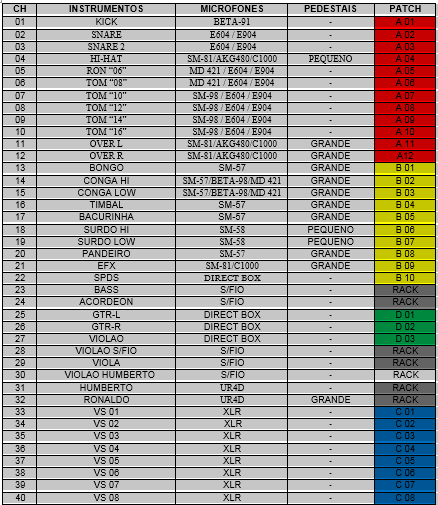 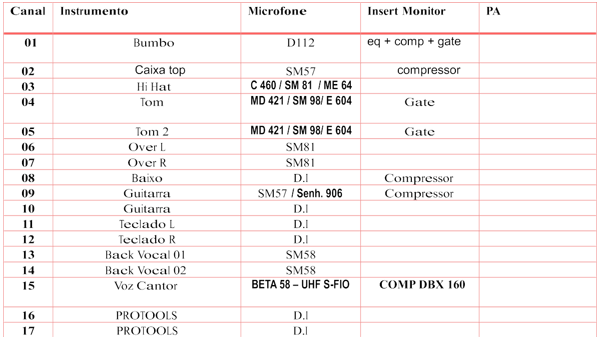 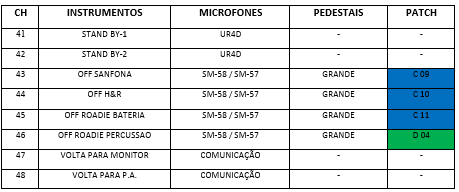 